
Amigos En Azul first came into existence in 1982 with a mission to be of support to its members and the community it serves. In 1992, several members decided to assist graduating seniors with attaining higher education and our scholarship program came into existence. With successive years, Amigos En Azul has been able to grow the number and dollar amounts of scholarships awarded each subsequent year. To this date, Amigos En Azul is proud to have awarded over $100,000.00 since the beginning of the program. We wish all applicants the best of luck applying for our scholarship, and to all future endeavors.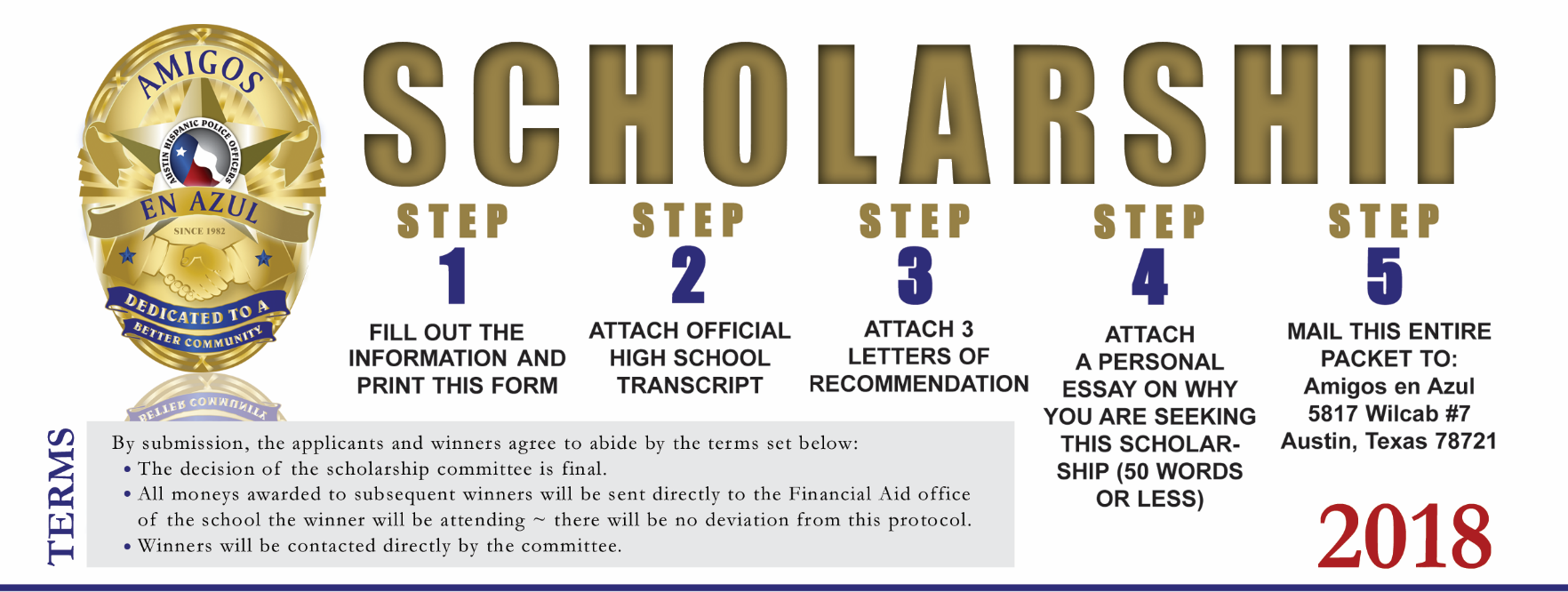 REQUIREMENTS 
* The student must be a graduating high school senior.
* The deadline for receiving of applications is postmarked by March 31, 2018. (PLEASE FILL OUT THE FOLLOWING)NAME: ADDRESS: 	CITY/STATE/ZIP: PHONE:        EMAIL: SAT SCORE: BILINGUAL?  YES    NO        IF YES, WHAT LANGUAGE(S) COLLEGE OR UNIVERSITY ATTENDING:     MAJOR: ARE ANY OF YOUR FAMILIY A MEMBER OF THE AUSTIN POLICE DEPARTMENT?  YES    NO       
      IF YES, PLEASE LIST FAMILY MEMBER: ARE ANY OF YOUR FAMILIY A MEMBER OF AMIGOS EN AZUL?  YES    NO        
      IF YES, PLEASE LIST FAMILY MEMBER: HAS YOUR FAMILY OR AMIGS MEMBER EVER PARTICIPATED IN ANY OF THE BELOW FORMATS WITH AMIGOS EN AZUL FOR SUCH EVENTS AS “SHOP WITH A COP”, OR OUR ANNUAL GOLF TOURNAMENT?
         YES    NO        IF YES, PLEASE NOTE BELOW: Served in a Board Capacity (LIST FAMILY MEMBER): 
 Served as a committee member (LIST FAMILY MEMBER): 
 Assisted with a function (LIST FAMILY MEMBER): 
 Located sponsorship for an event (LIST FAMILY MEMBER): ON THE NEXT PAGE, PLEASE LIST SCHOOL AND COMMUNITY ACTIVITIES LIST SCHOOL AND COMMUNITY ACTIVITIES: 